The receiving institution confirms that this proposed study programme has been: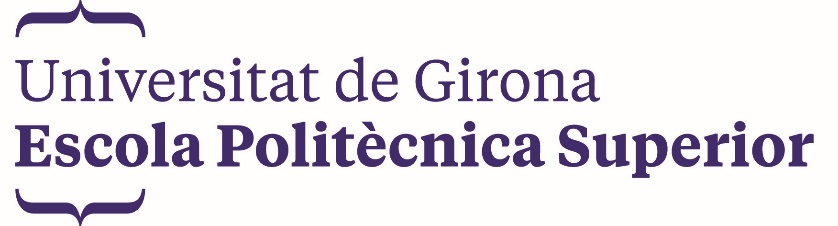 ACORD D’ESTUDIS(LEARNING AGREEMENT)Curs acadèmic (academic year):      2020/2021      Cognoms i nom de l’estudiant/a (Student family name and first name):Cognoms i nom de l’estudiant/a (Student family name and first name):Cognoms i nom de l’estudiant/a (Student family name and first name):Cognoms i nom de l’estudiant/a (Student family name and first name):Cognoms i nom de l’estudiant/a (Student family name and first name):Cognoms i nom de l’estudiant/a (Student family name and first name):Cognoms i nom de l’estudiant/a (Student family name and first name):Cognoms i nom de l’estudiant/a (Student family name and first name):Cognoms i nom de l’estudiant/a (Student family name and first name):Cognoms i nom de l’estudiant/a (Student family name and first name):Cognoms i nom de l’estudiant/a (Student family name and first name):ESCOLA POLITÈCNICA SUPERIORUNIVERSITAT DE GIRONA (E-GIRONA 02)ESCOLA POLITÈCNICA SUPERIORUNIVERSITAT DE GIRONA (E-GIRONA 02)ESCOLA POLITÈCNICA SUPERIORUNIVERSITAT DE GIRONA (E-GIRONA 02)ESCOLA POLITÈCNICA SUPERIORUNIVERSITAT DE GIRONA (E-GIRONA 02)ESCOLA POLITÈCNICA SUPERIORUNIVERSITAT DE GIRONA (E-GIRONA 02)Institució receptora (Receiving institution):Institució receptora (Receiving institution):Institució receptora (Receiving institution):Institució receptora (Receiving institution):Institució receptora (Receiving institution):Institució receptora (Receiving institution):Codi(Code)Títol assignatura(Course Title)Títol assignatura(Course Title)CrèditsUdGCrèditsECTSCrèditsECTSCodi(Code)Títol assignatura(Course Title)Títol assignatura(Course Title)LocalcreditsECTScreditsSignatura de l’estudiant (Student signature):Nom (Name):                                                                                                                                                                                         Data (Date):Signatura de l’estudiant (Student signature):Nom (Name):                                                                                                                                                                                         Data (Date):Signatura de l’estudiant (Student signature):Nom (Name):                                                                                                                                                                                         Data (Date):Signatura de l’estudiant (Student signature):Nom (Name):                                                                                                                                                                                         Data (Date):Signatura de l’estudiant (Student signature):Nom (Name):                                                                                                                                                                                         Data (Date):Signatura de l’estudiant (Student signature):Nom (Name):                                                                                                                                                                                         Data (Date):Signatura de l’estudiant (Student signature):Nom (Name):                                                                                                                                                                                         Data (Date):Signatura de l’estudiant (Student signature):Nom (Name):                                                                                                                                                                                         Data (Date):Signatura de l’estudiant (Student signature):Nom (Name):                                                                                                                                                                                         Data (Date):Signatura de l’estudiant (Student signature):Nom (Name):                                                                                                                                                                                         Data (Date):Signatura de l’estudiant (Student signature):Nom (Name):                                                                                                                                                                                         Data (Date):Donem la nostra aprovació al programa d’estudis que es proposa (We confirm that this proposed study programme is approved)Donem la nostra aprovació al programa d’estudis que es proposa (We confirm that this proposed study programme is approved)Donem la nostra aprovació al programa d’estudis que es proposa (We confirm that this proposed study programme is approved)Donem la nostra aprovació al programa d’estudis que es proposa (We confirm that this proposed study programme is approved)Donem la nostra aprovació al programa d’estudis que es proposa (We confirm that this proposed study programme is approved)Donem la nostra aprovació al programa d’estudis que es proposa (We confirm that this proposed study programme is approved)Donem la nostra aprovació al programa d’estudis que es proposa (We confirm that this proposed study programme is approved)Donem la nostra aprovació al programa d’estudis que es proposa (We confirm that this proposed study programme is approved)Donem la nostra aprovació al programa d’estudis que es proposa (We confirm that this proposed study programme is approved)Donem la nostra aprovació al programa d’estudis que es proposa (We confirm that this proposed study programme is approved)Donem la nostra aprovació al programa d’estudis que es proposa (We confirm that this proposed study programme is approved)Signatura del Coordinador d’Estudis (Departmental coordinator signature):Signatura del Coordinador d’Estudis (Departmental coordinator signature):Signatura i Segell Secretaria Acadèmica del Centre(Centre Registry signature and stamp):Signatura i Segell Secretaria Acadèmica del Centre(Centre Registry signature and stamp):Signatura i Segell Secretaria Acadèmica del Centre(Centre Registry signature and stamp):Signatura i Segell Secretaria Acadèmica del Centre(Centre Registry signature and stamp):Signatura i Segell Secretaria Acadèmica del Centre(Centre Registry signature and stamp):Signatura i Segell Secretaria Acadèmica del Centre(Centre Registry signature and stamp):Signatura del Responsable Acadèmic de Relacions Exteriors del Centre (ECTS Institutional Coordinator signature):Signatura del Responsable Acadèmic de Relacions Exteriors del Centre (ECTS Institutional Coordinator signature):Signatura del Responsable Acadèmic de Relacions Exteriors del Centre (ECTS Institutional Coordinator signature):O  Provisionally acceptedO Accepted O Not AcceptedReceiving Institution responsible signature and stampName:                                                                        Date: